,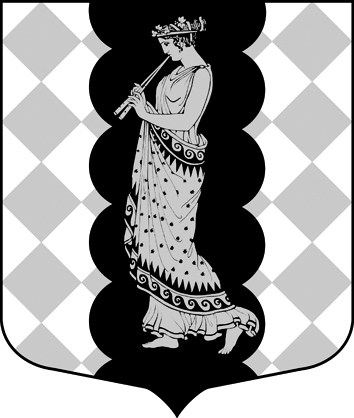 РАСПОРЯЖЕНИЕ20.10.2014г.                                            	                                № 100О проведении конкурса на замещение  вакантной должности муниципальной службы  в Местной Администрации  Муниципального образования Муниципальный округ Черная речкаВ соответствии с Федеральным законом от 02.03.2007г. № 25-ФЗ «О муниципальной службе в Российской Федерации», в соответствии с постановлением Главы Местной Администрации от 09.10.2012 № № 240 « Об утверждении Положения о порядке проведения конкурса на замещение вакантной должности муниципальной службы в Местной Администрации  Муниципального образования Муниципальный округ Черная речка»:1. Объявить конкурс на замещение вакантной муниципальной  должности   муниципальной  службы   заместителя Главы  Местной Администрации  Муниципального Образования Муниципальный округ Черная речка  (Приложение № 1).2. Главному специалисту отдела  информации и организационной работы  Степанову Р.А. обнародовать объявление о конкурсе и разместить на официальном сайте www.округчернаяречка.рф. 3. В связи с проведением  конкурса на замещение вакантной муниципальной  должности  муниципальной  службы  Заместителя главы  Местной Администрации  Муниципального Образования Муниципальный округ Черная речка  сформировать конкурсную комиссию в составе, согласно Приложению № 2.4.Довести распоряжение до муниципальных служащих в части их касающейся. 5. Контроль за выполнением распоряжения оставляю за собой.Глава Местной Администрации 						С.С. Азаренков Приложение  №1  к Распоряжению  № 100 от 20.10.2014 г. ОБЪЯВЛЕНИЕО проведении конкурса на замещение вакантной  должности муниципальной службы в Местной Администрации  Муниципального образования Муниципальный округ Черная речкаСанкт-Петербург								                      20.10.2014																		Местной Администрации  Муниципального образования Муниципальный округ Черная речка объявляет конкурс на замещение вакантной  должности муниципальной службы в Местной Администрации  Муниципального образования Муниципальный округ Черная речка:-Заместитель Главы Местной Администрации.Квалификационные требования к  вакантной должности: к уровню профессионального образования: высшее профессиональное образование по  специальности «Юриспруденция» или «Государственное муниципальное управление», стаж муниципальной  службы (государственной службы иных видов) не менее 4 (четырех) лет или не менее 5 (пяти) лет стажа работы по специальности;к профессиональным знаниям: знание Конституции Российской Федерации, Федеральных законов, актов Президента Российской Федерации и Правительства Российской Федерации, Законов и иных нормативных правовых актов Санкт-Петербурга, Устава внутригородского муниципального образования Санкт-Петербурга Муниципальный округ Черная речка, муниципальных правовых актов органов и должностных лиц местного самоуправления внутригородского муниципального образования Санкт-Петербурга Муниципальный округ Черная речка; норм делового общения; основ делопроизводства; порядка работы со служебной информацией и сведениями, составляющими государственную и иную охраняемую федеральным законом тайну (при наличии допуска); Служебного распорядка для муниципальных служащих, замещающих должности муниципальной службы в Местной Администрации; государственных нормативных требований охраны труда и правил пожарной безопасности; аппаратного и программного обеспечения; возможностей и особенностей применения современных информационно-коммуникационных технологий в муниципальных органах, включая использование возможностей межведомственного документооборота; общих вопросов в области обеспечения информационной безопасности.к профессиональным навыкам: работы в сфере, соответствующей направлениям деятельности Местной Администрации; организации и обеспечения реализации управленческих решений; исполнительской дисциплины; адаптации к новой ситуации и принятия новых подходов в решении поставленных задач; взаимодействия со структурными подразделениями Местной Администрации, структурными подразделениями органов государственной власти, органами местного самоуправления в Санкт-Петербурге; эффективного планирования служебной деятельности; подготовки проектов нормативных правовых актов; анализа и прогнозирования деятельности в порученной сфере; эффективного сотрудничества с коллегами; использования опыта и мнения коллег; пользования современной оргтехникой и программными продуктами; делового письма; подготовки деловой корреспонденции и служебных документов; систематического повышения профессиональных знаний; работы с внутренними и периферийными устройствами компьютера; работы с информационно-телекоммуникационными сетями, в том числе сетью Интернет; работы в операционной системе; управления электронной почтой; работы в  текстовом редакторе с электронными таблицами; подготовке презентаций; использование графических объектов в электронных документах; работы с базами данных. В  конкурсе могут принять участие граждане Российской Федерации и граждане иностранных государств - участников международных договоров Российской Федерации, в соответствии с которыми иностранные граждане имеют право находиться на муниципальной службе, достигшие возраста 18 лет, владеющие государственным языком Российской Федерации и соответствующие квалификационным требованиям к вакантной должности  муниципальной службы. Гражданин, изъявивший желание участвовать в конкурсе, представляет следующие документы:1) личное заявление (приложение №1);2) собственноручно заполненную и подписанную анкету по форме, установленной уполномоченным Правительством Российской Федерации федеральным органом исполнительной власти, с фотографией (приложение №2);3) паспорт (копию паспорта);4) трудовую книжку за исключением случаев, когда трудовой договор заключается впервые;5) документ об образовании;6) страховое свидетельство обязательного пенсионного страхования, за исключением случаев, когда трудовой договор заключается впервые;7) свидетельство о постановке физического лица на учет в налоговом органе по месту жительства на территории Российской Федерации;8) документы воинского учета - для военнообязанных и лиц, подлежащих призыву на военную службу;9) заключение медицинского учреждения об отсутствии заболевания, препятствующего поступлению на муниципальную службу;10) сведения о доходах за год, предшествующий году поступления на муниципальную службу, об имуществе, принадлежащем ему на праве собственности и обязательствах имущественного характера; 11) иные документы, предусмотренные федеральными законами, указами Президента Российской Федерации и постановлениями Правительства Российской Федерации;12) иные документы по усмотрению гражданина, характеризующие опыт трудовой деятельности и образовательный уровень.Предъявленные сведения подлежат проверке в соответствии с федеральным законодательством. 	Условия прохождения муниципальной службы, денежное содержание, гарантии и ограничения  по должностей муниципальной службы определяются в соответствии с действующим законодательством.Конкурс проводится в два этапа. Первый этап - рассмотрение представленных документов претендентов на соответствие квалификационным требованиям, установленным для замещения должностей муниципальной службы, второй этап -индивидуальное собеседование с претендентами и принятие решения.Порядок проведения конкурса регулируется Положением « О порядке проведения конкурса на замещение вакантной должности муниципальной службы в Местной Администрации  Муниципального образования Муниципальный округ Черная речка», утвержденным постановлением Главы Местной Администрации от 09.10.2012 № 240.Прием документов производится по рабочим дням с 9-00 до 13-00 и с 14-00  до 17-00 по адресу: г. Санкт-Петербург, ул. Сестрорецкая, д.7 под.11  каб. № 1.Окончание приема документов 17-00  07 ноября 2014г. Предварительная дата проведения конкурса 10 ноября 2014 года в 10 часов по адресу г. Санкт-Петербург, ул. Сестрорецкая,д.7 под.11  каб. № 11.Справки по телефону: 430-58-30.Приложение №1
к объявлению Руководителю Местной Администрации МО Черная речка _____________________                                              (фамилия, имя, отчество)от __________________________________________________________                                              (фамилия, имя, отчество)Год рождения _____________________Образование ______________________Адрес: ___________________________Тел. _____________________________                                              (рабочий, домашний)ЗАЯВЛЕНИЕ  Прошу допустить меня к участию в конкурсе на замещение вакантной должности муниципальной службы _______________________________________________________________.(наименование должности)К заявлению прилагаю: (перечислить прилагаемые документы).1.    копия2.    копия3.    копия"___" ______________ 20__ г.                  _________________________________________________________                  (подпись)                                      (расшифровка подписи)Приложение №2
к объявлениюАНКЕТА
(заполняется собственноручно)11. Выполняемая работа с начала трудовой деятельности (включая учебу в высших и средних специальных учебных заведениях, военную службу, работу по совместительству, предпринимательскую деятельность и т.п.).При заполнении данного пункта необходимо именовать организации так, как они назывались в свое время, военную службу записывать с указанием должности и номера воинской части.12. Государственные награды, иные награды и знаки отличия13. Ваши близкие родственники (отец, мать, братья, сестры и дети), а также муж (жена), в том числе бывшие.Если родственники изменяли фамилию, имя, отчество, необходимо также указать их прежние фамилию, имя, отчество.14. Ваши близкие родственники (отец, мать, братья, сестры и дети), а также муж (жена), в том числе бывшие, постоянно проживающие за границей и (или) оформляющие документы для выезда на постоянное место жительства в другое государство  (фамилия, имя, отчество,с какого времени они проживают за границей)15. Пребывание за границей (когда, где, с какой целью)  16. Отношение к воинской обязанности и воинское звание  17. Домашний адрес (адрес регистрации, фактического проживания), номер телефона (либо иной вид связи)  18. Паспорт или документ, его заменяющий  (серия, номер, кем и когда выдан)19. Наличие заграничного паспорта  (серия, номер, кем и когда выдан)20. Номер страхового свидетельства обязательного пенсионного страхования (если имеется)
21. ИНН (если имеется)  22. Дополнительные сведения (участие в выборных представительных органах, другая информация, которую желаете сообщить о себе)  23. Мне известно, что сообщение о себе в анкете заведомо ложных сведений и мое несоответствие квалификационным требованиям могут повлечь отказ в участии в конкурсе и приеме на должность, поступлении на государственную гражданскую службу Российской Федерации или на муниципальную службу в Российской Федерации.На проведение в отношении меня проверочны мероприятий согласен (согласна).Приложение   к объявлению  трудовой договорс муниципальным служащим местной  администрации  муниципального  образования  муниципальный  округ Черная  речкаг. Санкт-ПетербургВнутригородское Муниципальное  Образование  Муниципальный  округ Черная  речка в  лице  представителя  нанимателя («работодателя») Главы Местной  Администрации Муниципального  Образования  Муниципальный округ Черная  речка  Потякина  А.А., действующего на основании Устава  Муниципального  образования  Муниципальный  округ  Черная  речка с одной стороны, и гражданин Российской Федерации          (Ф.И.О.)именуемый в дальнейшем муниципальный служащий, с другой стороны, заключили настоящий трудовой договор (в дальнейшем - «договор») о нижеследующем:1. Общие положения1.1. По  настоящему договору муниципальный служащий берет на себя обязательства, связанные с прохождением муниципальной службы в  Местной  Администрации  Муниципального  Образования  Муниципальный   округ  Черная  речка, а работодатель обязуется обеспечить муниципальному служащему прохождение муниципальной службы в  соответствии с законодательством Российской Федерации и законодательством Санкт-Петербурга о муниципальной службе в Санкт-Петербурге.1.2. Муниципальный  служащий обязуется исполнять должностные обязанности по  должности  муниципальной  службы  __________________________в целях обеспечения исполнения полномочий Местной  Администрации  Муниципальный округ Черная  речка в соответствии с прилагаемой к настоящему  договору должностной инструкцией муниципального служащего и соблюдать служебный распорядок  Местной  Администрации, а работодатель обязуется обеспечить муниципальному служащему замещение должности муниципальной службы в соответствии с законодательством Российской Федерации и законодательством Санкт-Петербурга о муниципальной службе в Санкт-Петербурге, своевременно в полном объеме выплачивать муниципальному служащему денежное содержание и предоставить ему государственные социальные гарантии в соответствии с законодательством Российской Федерации о муниципальной службе и настоящим договором.1.3.  В Реестре муниципальных должностей муниципальной службы должность, замещаемая муниципальным служащим, отнесена к группе__             1.4. Дата  начала исполнения должностных обязанностей   ____________  года. 2. Права и обязанности муниципального служащего.Муниципальный служащий имеет права, предусмотренные статьей 11 Федерального  закона  «О  муниципальной  службе  в  Российской  Федерации»  от  02.03.2007 г.  №25-ФЗ,  Законом Санкт-Петербурга от 15.02.2000 N 53-8 "О регулировании отдельных вопросов муниципальной службы в Санкт-Петербурге"  (далее - закон Санкт-Петербурга), иными нормативными актами о муниципальной службе, в том числе право расторгнуть договор и уволиться с муниципальной службы по собственной инициативе, предупредив об этом работодателя в письменной форме за две недели.Муниципальный  служащий  имеет  право  на: ознакомление с документами, устанавливающими его права и обязанности по замещаемой должности муниципальной службы, критериями оценки качества исполнения должностных обязанностей и условиями продвижения по службе;обеспечение организационно-технических условий, необходимых для исполнения должностных обязанностей;оплату труда и другие выплаты в соответствии с трудовым законодательством, законодательством о муниципальной службе и трудовым договором;отдых, обеспечиваемый установлением нормальной продолжительности рабочего (служебного) времени, предоставлением выходных дней и нерабочих праздничных дней, а также ежегодного оплачиваемого отпуска;получение в установленном порядке информации и материалов, необходимых для исполнения должностных обязанностей, а также на внесение предложений о совершенствовании деятельности органа местного самоуправления, избирательной комиссии муниципального образования; участие по своей инициативе в конкурсе на замещение вакантной должности муниципальной службы;повышение квалификации в соответствии с муниципальным правовым актом за счет средств местного бюджета;защиту своих персональных данных;ознакомление со всеми материалами своего личного дела, с отзывами о профессиональной деятельности и другими документами до внесения их в его личное дело, а также на приобщение к личному делу его письменных объяснений;объединение, включая право создавать профессиональные союзы, для защиты своих прав, социально-экономических и профессиональных интересов;рассмотрение индивидуальных трудовых споров в соответствии с трудовым законодательством, защиту своих прав и законных интересов на муниципальной службе, включая обжалование в суд их нарушений;пенсионное обеспечение в соответствии с законодательством Российской Федерации.2.2. Муниципальный служащий обязан исполнять обязанности муниципального служащего, предусмотренные статьями 12,13,14 Федерального закона «О  муниципальной  службе  в  Российской  Федерации»  от  02.03.2007 г.  №25-ФЗ,  в том числе, соблюдать ограничения, связанные  с  муниципальной  службой,  выполнять обязательства и требования к служебному поведению, не нарушать запреты, связанные  с  муниципальной  службой,  которые установлены действующим законодательством, в том  числе Федеральным законом от 25.12.2008 N 273-ФЗ  "О противодействии коррупции".Муниципальный служащий обязан:соблюдать Конституцию Российской Федерации, федеральные конституционные законы, федеральные законы, иные нормативные правовые акты Российской Федерации, конституции (уставы), законы и иные нормативные правовые акты субъектов Российской Федерации, Устав муниципального образования и иные муниципальные правовые акты и обеспечивать их исполнение;исполнять должностные обязанности в соответствии с должностной инструкцией;соблюдать при исполнении должностных обязанностей права и законные интересы граждан и организаций; соблюдать установленные в органе местного самоуправления, аппарате избирательной комиссии муниципального образования правила внутреннего трудового распорядка, должностную инструкцию, порядок работы со служебной информацией; поддерживать уровень квалификации, необходимый для надлежащего исполнения должностных обязанностей;не разглашать сведения, составляющие государственную и иную охраняемую федеральными законами тайну, а также сведения, ставшие ему известными в связи с исполнением должностных обязанностей, в том числе сведения, касающиеся частной жизни и здоровья граждан или затрагивающие их честь и достоинство; беречь государственное и муниципальное имущество, в том числе предоставленное ему для исполнения должностных обязанностей; представлять в установленном порядке предусмотренные законодательством Российской Федерации сведения о себе и членах своей семьи, а также сведения о полученных им доходах и принадлежащем ему на праве собственности имуществе, являющихся объектами налогообложения, об обязательствах имущественного характера (далее - сведения о доходах, об имуществе и обязательствах имущественного характера); сообщать представителю нанимателя (работодателю) о выходе из гражданства Российской Федерации в день выхода из гражданства Российской Федерации или о приобретении гражданства иностранного государства в день приобретения гражданства иностранного государства;соблюдать ограничения, выполнять обязательства, не нарушать запреты, которые установлены настоящим Федеральным законом и другими федеральными законами;сообщать представителю нанимателя (работодателю) о личной заинтересованности при исполнении должностных обязанностей, которая может привести к конфликту интересов, и принимать меры по предотвращению подобного конфликта;уведомлять в письменной форме своего непосредствененого начальника о личной заинтересованности при исполнении должностных обязанностей, которая может привести к конфликту интересов, и принимать меры по предотвращению подобного конфликта (Федеральный закон от 21.11.2011г. №329 ФЗ);уведомлять представителя нанимателя (работодателя), органы прокуратуры или другие государственные органы обо всех случаях обращения к нему каких-либо лиц в целях склонения его к совершению коррупционных правонарушений. Граждане Российской Федерации за совершение коррупционных правонарушений несут уголовную, административную, гражданско-правовую и дисциплинарную ответственность в соответствии с законодательством Российской Федерации.представлять в установленном порядке предусмотренные законодательством Российской Федерации сведения о себе и членах своей семьи, а также сведения о полученных им доходах и принадлежащем ему на праве собственности имуществе, являющихся объектами налогообложения, об обязательствах имущественного характера.2.4. В связи с прохождением муниципальной службы муниципальному служащему запрещается:состоять членом органа управления коммерческой организации, если иное не предусмотрено федеральными законами или если в порядке, установленном муниципальным правовым актом в соответствии с федеральными законами и законами субъекта Российской Федерации, ему не поручено участвовать в управлении этой организацией; замещать должность муниципальной службы в случае:а) избрания или назначения на государственную должность Российской Федерации либо на государственную должность субъекта Российской Федерации, а также в случае назначения на должность государственной службы;б) избрания или назначения на муниципальную должность;в) избрания на оплачиваемую выборную должность в органе профессионального союза, в том числе в выборном органе первичной профсоюзной организации, созданной в органе местного самоуправления, аппарате избирательной комиссии муниципального образования; заниматься предпринимательской деятельностью;быть поверенным или представителем по делам третьих лиц в органе местного самоуправления, избирательной комиссии муниципального образования, в которых он замещает должность муниципальной службы либо которые непосредственно подчинены или подконтрольны ему, если иное не предусмотрено федеральными законами;получать в связи с должностным положением или в связи с исполнением должностных обязанностей вознаграждения от физических и юридических лиц (подарки, денежное вознаграждение, ссуды, услуги, оплату развлечений, отдыха, транспортных расходов и иные вознаграждения). Подарки, полученные муниципальным служащим в связи с протокольными мероприятиями, со служебными командировками и с другими официальными мероприятиями, признаются муниципальной собственностью и передаются муниципальным служащим по акту в орган местного самоуправления, избирательную комиссию муниципального образования, в которых он замещает должность муниципальной службы, за исключением случаев, установленных Гражданским кодексом Российской Федерации;выезжать в командировки за счет средств физических и юридических лиц, за исключением командировок, осуществляемых на взаимной основе по договоренности органа местного самоуправления, избирательной комиссии муниципального образования с органами местного самоуправления, избирательными комиссиями других муниципальных образований, а также с органами государственной власти и органами местного самоуправления иностранных государств, международными и иностранными некоммерческими организациями;использовать в целях, не связанных с исполнением должностных обязанностей, средства материально-технического, финансового и иного обеспечения, другое муниципальное имущество;разглашать или использовать в целях, не связанных с муниципальной службой, сведения, отнесенные в соответствии с федеральными законами к сведениям конфиденциального характера, или служебную информацию, ставшие ему известными в связи с исполнением должностных обязанностей;допускать публичные высказывания, суждения и оценки, в том числе в средствах массовой информации, в отношении деятельности органа местного самоуправления, избирательной комиссии муниципального образования и их руководителей, если это не входит в его должностные обязанности;принимать без письменного разрешения главы муниципального образования награды, почетные и специальные звания (за исключением научных) иностранных государств, международных организаций;использовать преимущества должностного положения для предвыборной агитации, а также для агитации по вопросам референдума;использовать свое должностное положение в интересах политических партий, религиозных и других общественных объединений, а также публично выражать отношение к указанным объединениям в качестве муниципального служащего;создавать в органах местного самоуправления, иных муниципальных органах структуры политических партий, религиозных и других общественных объединений (за исключением профессиональных союзов, а также ветеранских и иных органов общественной самодеятельности) или способствовать созданию указанных структур;прекращать исполнение должностных обязанностей в целях урегулирования трудового спора;входить в состав органов управления, попечительских или наблюдательных советов, иных органов иностранных некоммерческих неправительственных организаций и действующих на территории Российской Федерации их структурных подразделений, если иное не предусмотрено международным договором Российской Федерации или законодательством Российской Федерации;заниматься без письменного разрешения представителя нанимателя (работодателя) оплачиваемой деятельностью, финансируемой исключительно за счет средств иностранных государств, международных и иностранных организаций, иностранных граждан и лиц без гражданства, если иное не предусмотрено международным договором Российской Федерации или законодательством Российской Федерации.3. Права и обязанности работодателя.3.1.Работодатель имеет право:требовать от муниципального служащего исполнения должностных обязанностей, возложенных на него настоящим договором, должностной инструкцией муниципального служащего, а также соблюдения служебного распорядка Местной  Администрации  Муниципального  Образования  Муниципальный  округ  Черная  речка;поощрять муниципального служащего за безупречное и эффективное исполнение должностных обязанностей;привлекать муниципального служащего к дисциплинарной ответственности в случае совершения им дисциплинарного поступка;налагать взыскания, предусмотренные ст.27 Федерального закона от 02.03.2007г. №25-ФЗ «О муниципальной  службе  в  Российской  Федерации»  за несоблюдение муниципальным служащим ограничений и запретов, требований о предотвращении  или об урегулировании конфликта интересов и неисполнении обязанностей, установленных в целях противодействия коррупции настоящим Федеральным законом от 25.12.2008г. №273-ФЗ «О противодействии коррупции».уволить муниципального служащего с муниципальной службы за непредставление муниципальным служащим сведений о своих доходах, об имуществе и обязательствах имущественного характера, а также о доходах, об имуществе и обязательствах имущественного характера своих супруги (супруга) и несовершеннолетних детей в случае, если представление таких сведений обязательно, либо за представление заведомо недостоверных или неполных сведений.реализовывать иные права, предусмотренные федеральными законами, законами Санкт-Петербурга и иными нормативными правовыми актами о муниципальной службе.3.2. Работодатель обязан:обеспечить муниципальному служащему организационно-технические условия, необходимые для исполнения должностных обязанностей; обеспечить предоставление муниципальному служащему государственных гарантий, установленных Федеральными законами, иными  нормативными правовыми актами и настоящим трудовым договором;соблюдать законодательство Российской Федерации о муниципальной службе, положения нормативных актов государственных органов, Местной  Администрации  Муниципального  Образования  Муниципальный  округ   Черная  речка и условия настоящего договора;исполнять иные обязанности, предусмотренные Законом Санкт-Петербурга и иными нормативными правовыми актами о муниципальной службе.4. Оплата труда.4.1. Муниципальному служащему устанавливается  денежное  содержание,  которое  состоит  из:а) должностного оклада в соответствии с замещаемой должностью муниципальной службы в размере ______ расчетных единиц (п. 2 ст. 16  Закона Санкт-Петербурга).б) ежемесячной  надбавки к должностному окладу за выслугу лет  в  соответствии  с  действующим  законодательством;в) надбавки к должностному окладу за особые условия муниципальной службы  (ненормируемый  рабочий  день, частые  командировки  и  поездки,  напряженность,  работа  в  выходные  и  праздничные  дни)  в размере трех должностных окладов в год;  г) материальной  помощи  в  размере  трех  должностных  окладов  в  год;д)  премии  по  результатам  работы;е) ежемесячной  надбавки  к  должностному  окладу  за  классный чин  в  случае  его  установления  согласно  действующим  нормативным  документам.Служебное время и время отдыха.5.1.  Рабочее  время  муниципального  служащего  регулируется  трудовым  Кодексом Российской  Федерации  и  Правилами  внутреннего  трудового  распорядка  Местной  Администрации  Муниципального  округа  Черная  речка.5.2. Муниципальному служащему устанавливается ненормированный рабочий день.5.3. Муниципальному служащему предоставляется:а)	ежегодный основной оплачиваемый отпуск продолжительностью 30 календарных дней;б)	ежегодный дополнительный оплачиваемый отпуск за выслугу лет в соответствии с законодательством Российской Федерации о муниципальной службе,  но  не  более  15  календарных  дней.6. Сроки действия трудового  договора.Трудовой  договор заключается на неопределенный срок.7. Условия Профессиональной служебной деятельности, государственные гарантии, компенсации льготы в связи с профессиональной служебной деятельностью7.1. Муниципальному служащему	обеспечиваются  надлежащие организационно-технические условия, необходимые для исполнения должностных обязанностей. 7.2. Муниципальному служащему	предоставляются  основные  государственные гарантии, указанные в ст. 23 Федерального закона от 02.03.2007г. №25-ФЗ «О муниципальной службе в Российской Федерации», ст. 16  Закона Санкт-Петербурга от 15.02.2000г. №53-8 «О регулировании отдельных вопросов муниципальной службы в Санкт-Петербурге».Иные условия трудового  договора.8.1.    Стаж  муниципальной  службы  муниципального  служащего  приравнивается  к  стажу  государственной  гражданской  службы  Санкт-Петербурга  государственного  гражданского  служащего  Санкт-Петербурга.8.2.     Муниципальному  служащему  устанавливается  испытательный  срок  ___________.9. Ответственность сторон трудового  договора.Изменение и дополнение трудового  договора.Прекращение трудового  договора.9.1. Работодатель и муниципальный служащий несут ответственность за неисполнение или ненадлежащее исполнение взятых на себя обязанностей и обязательств в соответствии с законодательством Российской Федерации.9.2. Запрещается требовать от муниципального  служащего исполнения должностных обязанностей,	не установленных настоящим трудовым  договором и должностной инструкцией муниципального служащего.9.3. Изменения и дополнения могут быть внесены в настоящий трудовой  договор по соглашению сторон в следующих случаях:а)	при изменении законодательства Российской Федерации;б)	по инициативе любой из сторон настоящего служебного контракта.При изменении работодателем существенных условий настоящего договора муниципальный служащий уведомляется об этом в письменной форме не позднее, чем за два месяца до их изменения.Изменения и дополнения, вносимые в договор, оформляются в виде письменных дополнительных соглашений,  которые являются неотъемлемой частью договора.Настоящий договор может быть прекращен по основаниям, предусмотренным законодательством Российской Федерации и законодательством Санкт-Петербурга о муниципальной службе в Санкт-Петербурге                                      10. Разрешение споров и разногласий.Споры и разногласия по настоящему трудовому  договору разрешаются по соглашению сторон, а в случае если согласие не достигнуто, - в порядке, предусмотренном законодательством Российской Федерации.Настоящий договор составлен в двух экземплярах. Один экземпляр хранится Работодателем в личном деле муниципального служащего, второй - у муниципального служащего. Оба экземпляра имеют одинаковую юридическую силу.Приложение  №2  к Распоряжению  № 100  от 20.10.2014 г. СОСТАВ  КОНКУРСНОЙ  КОМИССИИМестной Администрации  Муниципального образованияМуниципальный округ Черная речкаМесто
для
фотографии1.ФамилияФамилияМесто
для
фотографииИмяМесто
для
фотографииОтчествоОтчествоМесто
для
фотографии2. Если изменяли фамилию, имя или отчество,
то укажите их, а также когда, где и по какой причине изменяли3. Число, месяц, год и место рождения (село, деревня, город, район, область, край, республика, страна)4. Гражданство (если изменяли, то укажите, когда и по какой причине, если имеете гражданство другого государства – укажите)5. Образование (когда и какие учебные заведения окончили, номера дипломов)Направление подготовки или специальность по диплому
Квалификация по диплому6. Послевузовское профессиональное образование: аспирантура, адъюнктура, докторантура (наименование образовательного или научного учреждения, год окончания)
Ученая степень, ученое звание (когда присвоены, номера дипломов, аттестатов)7. Какими иностранными языками и языками народов Российской Федерации владеете и в какой степени (читаете и переводите со словарем, читаете и можете объясняться, владеете свободно)8. Классный чин федеральной гражданской службы, дипломатический ранг, воинское или специальное звание, классный чин правоохранительной службы, классный чин гражданской службы субъекта Российской Федерации, квалификационный разряд государственной службы, квалификационный разряд или классный чин муниципальной службы (кем и когда присвоены)9. Были ли Вы судимы, когда и за что (заполняется при поступлении на государственную гражданскую службу Российской Федерации)10. Допуск к государственной тайне, оформленный за период работы, службы, учебы, его форма, номер и дата (если имеется)Месяц и годМесяц и годДолжность с указанием
организацииАдрес
организации
(в т.ч. за границей)поступленияуходаДолжность с указанием
организацииАдрес
организации
(в т.ч. за границей)Степень родстваФамилия, имя,
отчествоГод, число, месяц и место рожденияМесто работы (наименование и адрес организации), должностьДомашний адрес (адрес регистрации, фактического проживания)“”20 г.	Подпись№ п\пРаспределение обязанностейФ.И.О.1Председатель  комиссииФиногенова Елена Степановна Глава Муниципального Образования.2.Заместитель председателяАзаренков Сергей Сергеевич Глава Местной Администрации.3.СекретарьКоробов Сергей ВикторовичЗаместитель главы Местной Администрации4Член конкурсной комиссииМельников Евгений ВикторовичДепутат Муниципального Образования Черная Речка5. Член конкурсной комиссииНоздря Ирина ЮрьевнаСпециалист по молодежной и социальной работе отдела культуры и социальной политике.